MODULO “C” 2022 (Autodifesa)	1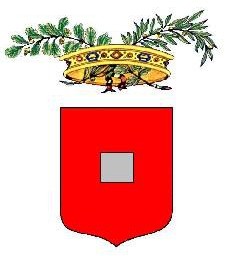 PROVINCIA DI PIACENZA POLIZIA PROVINCIALEAll'Az. Agricola (PC)EMAIL azienda:Vista la richiesta di attivazione del piano di controllo in ”autodifesa” da postazione fissa di sparo del / / , acquisita al protocollo di Piacenza n. del / / 20 .Postazione ubicata in loc.Coordinate geografiche: N °   '   ” E °   '   ”Si autorizza con obbligo di rispetto del Piano di controllo del cinghiale approvato con atto Delibera Giunta Regionale N. 1973 del 22/1 /2021 e delle seguenti sotto  riportate prescrizioni:Informare i Comandi Stazione Carabinieri Forestali interessati almeno 12 ore prima di ogni singola uscita;Informare i Comandi Stazione Carabinieri interessati almeno 12 ore prima di ogni singola uscita;Informare i Sindaci dei comuni interessati almeno 12 ore prima di ogni singola uscita;Informare il Responsabile ungulati ATC del distretto interessato almeno 12 ore prima di ogni singola uscita;Informare la Polizia Provinciale almeno 12 ore prima di ogni singola uscita con l'invio di una e-mail all'indirizzo di posta elettronica controllofauna@provincia.pc.it (oggetto: numero e data protocollo autorizzazione Cognome Nome Responsabile, data, luogo e ora intervento);Informare anticipatamente la popolazione locale di tempi, luoghi e orari degli interventi (con tabelle visibili: ATTENZIONE ABBATTIMENTO CINGHIALI);Nel caso in cui, per qualsiasi motivo, tecnico o altra causa, il coadiutore non riesca ad eseguire tali comunicazioni non potrà svolgere la propria attività;Far pervenire alla Provincia le schede “PARTECIPANTI” e “ABBATTIMENTO”, entro due giorni da ogni singolo intervento;Le attività dovranno essere svolte con divieto di assembramenti, nel rigoroso rispetto delle misure di distanziamento sociale e con l'utilizzo degli adeguati presidi di prevenzione al COVID-19. I responsabili del piano di controllo rispondono del rispetto delle prescrizioni di cui alla presente autorizzazione.Si autorizzano gli interventi dal	al	.Tutti i soggetti autorizzati impegnati nelle diverse attività previste dal presente Piano di controllo rispondono personalmente per abusi, danni o comportamenti scorretti, di cui sia accertata                                                       la                                                       responsabilità; Il piano di controllo è ritenuto un servizio di pubblica utilità e, di conseguenza, il personale coinvolto opera nell’interesse pubblico.L’intralcio o l’interruzione volontaria di tale attività è da considerarsi, pertanto, “interruzione di un servizio di pubblica utilità” ai sensi dell’art 340 c.p. Piacenza	/	/IL COMANDANTE(Dott.ssa Annamaria Olati)